John ShanleyImage-Video 3MCEN 4151In this photo my objective was to display the flows the canonical flows of a flame. Specifically the reacting boundary layer of the flame and the reacting free plume. The photo captured both aspects fairly well. The photo was taken approximately 3” away from the flame. The recreation of this photo would be relatively easy as used a pile of hand sanitizer and lit it on fire with a lighter. In this photo the phenomenon of the reacting plume can be seen in the shape of the flame. The has an almost transparent quality where you can make out the boundary layer within the flames and the pile of hand sanitizer. As the flame burns the free plume interacts with the ambient air and temperatures within my house which were relatively stable at 69ºF. The boundary layer around the hand sanitizer is a changing pile of ethyl alcohol would burn and the water in the gel mixture would evaporate reducing the size and mass of the pile. Image 1 show the interacting boundary layer of the flame and the hand sanitizer in the area labeled. 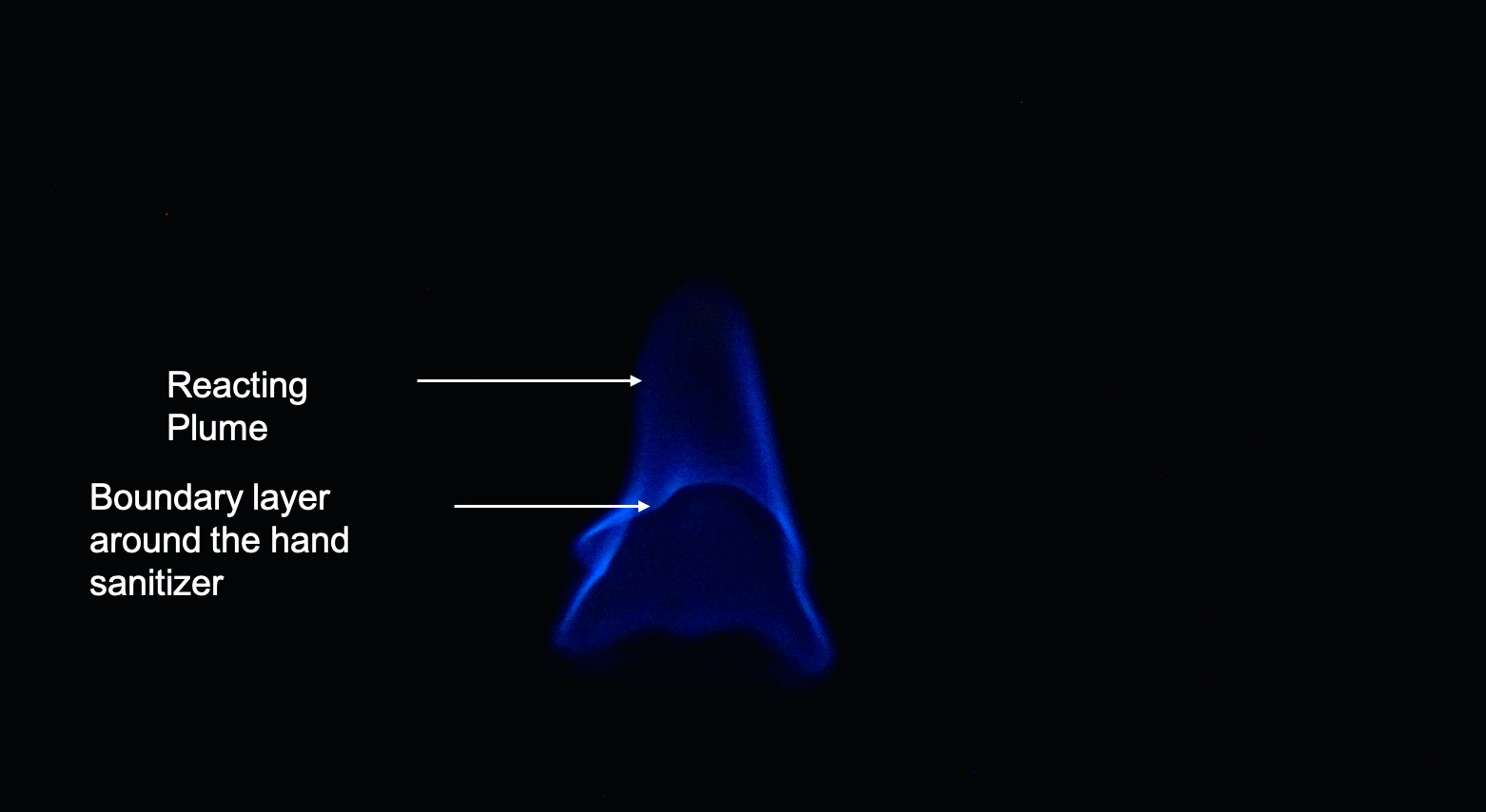 Image 1: Here the flame burning the ethyl alcohol in the hand sanitizer can be viewedFor this visualization I used a pile of hand sanitizer that was 75% ethyl alcohol and lit it on fire on a ceramic plate. The flame was hard to see with any amount of light so I turned off all of the lights in my house at night to capture this picture. I had to be pretty dramatic with the contrast on dark table so that the flame would stand out and be visible. Image 2 show the drastic difference between the raw image and the edited version. I took the photo about 2”-3” away from the flame. In the dark it was hard for the camera to focus on the flame with the limited amount of light. I tried to manually set the focus at 2-3” from the lens but the issue that I ran into there was that it would focus on one part of the flame leaving the majority to be out of focus and created a weird image. 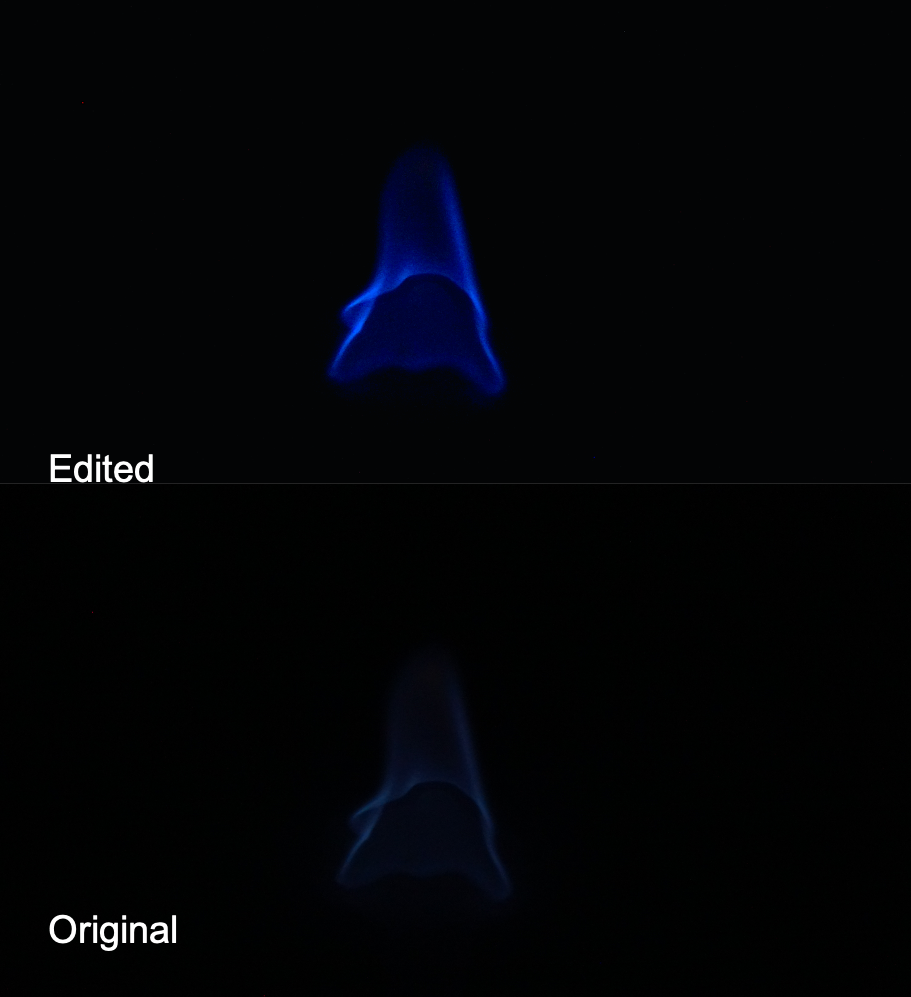         Image 2: A comparison of the edited and original photoTo capture this visualization I used a Sony ILCE-6300 with a focal length of 21mm with 1/320th sec exposure time on manual focus. I found that when attempting to capture flowing in auto focus that the whole photo tended to be very unfocused due to the high amount of movement from the fluid for this I found that a f/4 F type worked the best. The image was originally capture in a frame of 4000x6000 pixels. In darktable I increased the saturation, sharpness, and contrast to enhance the background of the flow and the depth. This allowed the semi transparent nature of the flame to come through. I really struggled to capture the sharpness of this photo I thought that it was. I think that in the future if I tried to do this again I would then make sure that the substance that I was using produced a brighter flame so that there would be more light for the sensor to pick up so I would have to edit less. I didn’t like how much I had to edit this photo as I prefer more natural ones that resemble what is being seen with the naked eye. 1. Department, Sheldon R TieszenReactive Processes. “ON THE FLUID MECHANICS OF FIRES.” Annual Reviews, www.annualreviews.org/doi/abs/10.1146/annurev.fluid.33.1.67. 